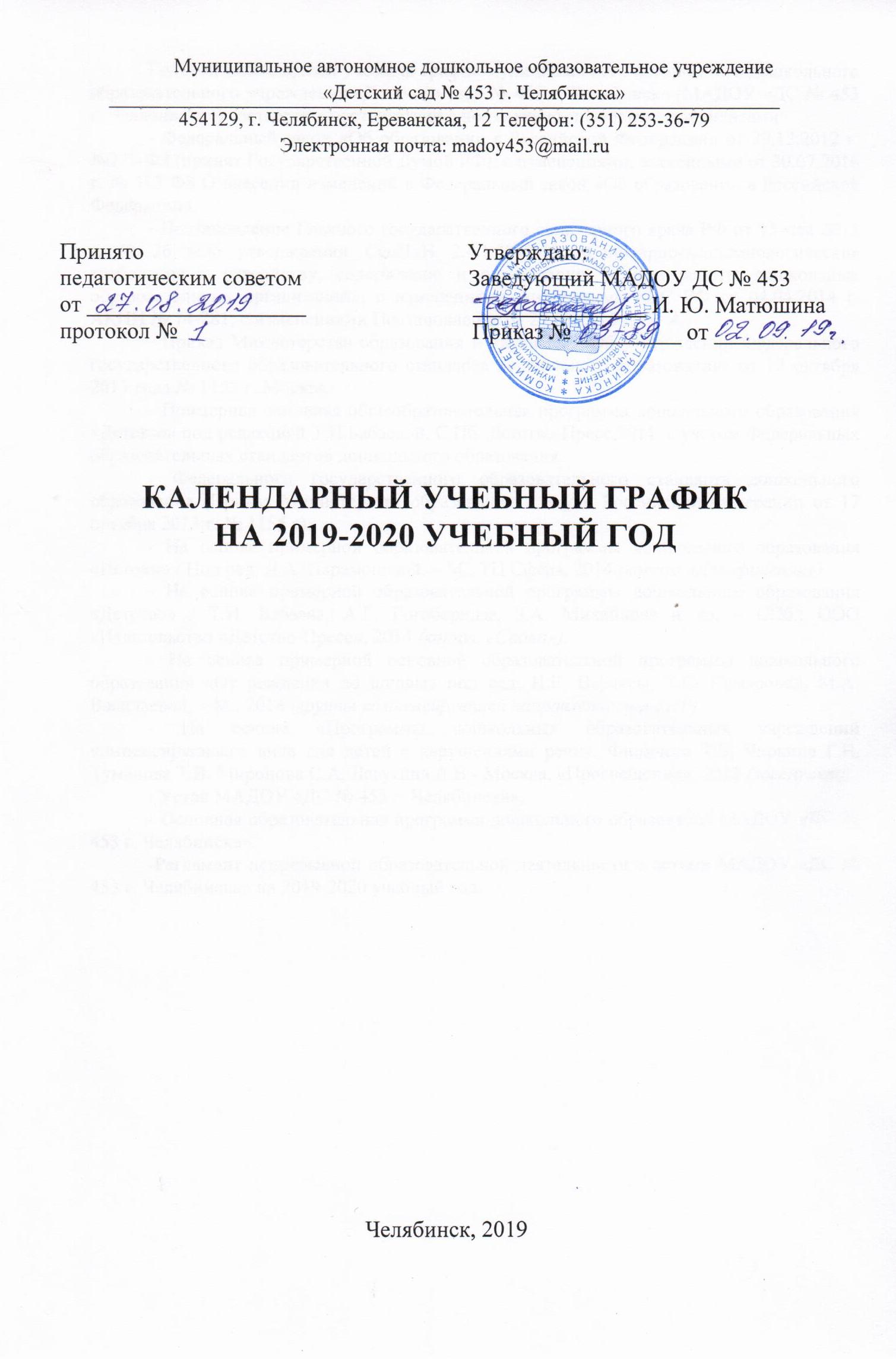 Годовой календарный учебный график Муниципального автономного дошкольного образовательного учреждения «Детского сада № 453 г. Челябинска (МАДОУ «ДС № 453 г. Челябинска») составлен в соответствии с нормативно-правовыми документами: - Федеральный закон «Об образовании в Российской Федерации» от 29.12.2012 г. №273-ФЗ (принят Государственной Думой РФ); с изменениями, внесенными от 30.07.2016 г. № 313 ФЗ О внесении изменений в Федеральный закон «Об образовании в Российской Федерации».- Постановление Главного государственного санитарного врача РФ от 15 мая . № 26 «Об утверждении СанПиН 2.4.1.3049-13 «Санитарно-эпидемиологические требования к устройству, содержанию и организации режима работы дошкольных образовательных организаций»; с изменениями, внесенными РВС РФ от 04.04.2014 г. АКПИ № 14-281; с изменениями Постановление от 27.08.2015 г. №  4.- Приказ Министерства образования и науки РФ «Об утверждении Федерального государственного образовательного стандарта дошкольного образования» от 17 октября 2013 года № 1155 г. Москва.- Примерная основная общеобразовательная программа дошкольного образования «Детство» под редакцией Т.И.Бабаевой, С.Пб. Детство-Пресс,2011. с учетом Федеральных образовательных стандартов дошкольного образования.- Федерального государственного образовательного стандарта дошкольного образования (Приказ Министерства образования и науки Российской Федерации от 17 октября 2013 г. № 1155 г).- На основе примерной образовательной программы дошкольного образования «Истоки» / Под ред. Л.А. Парамоновой. – М.: ТЦ Сфера, 2014 (корпус «Дельфиненок»).- На основе примерной образовательной программы дошкольного образования «Детство» / Т.И. Бабаева, А.Г. Гогоберидзе, З.А. Михайлова и др. – СПб.: ООО «Издательство «Детство-Пресс», 2014 (корпус «Садко»).- На основе примерной основной образовательной программы дошкольного образования «От рождения до школы» под ред. Н.Е. Вераксы, Т.С. Комаровой, М.А. Васильевой, – М., 2014 (группы компенсирующей направленности ТНР).- На основе «Программы дошкольных образовательных учреждений компенсирующего вида для детей с нарушениями речи». Филичева Т.Б, Чиркина Г.В, Туманова Т.В, Миронова С.А, Лагутина А.В.- Москва, «Просвещение», 2013 (логопункт).- Устав МАДОУ «ДС № 453 г. Челябинска».- Основная образовательная программа дошкольного образования МАДОУ «ДС № 453 г. Челябинска».-Регламент непрерывной образовательной деятельности с детьми МАДОУ «ДС № 453 г. Челябинска» на 2019-2020 учебный год.Годовой календарный учебный график МАДОУ «ДС № 453 г. Челябинска» на 2019-2020 учебный годСодержаниеВозрастные группыВозрастные группыВозрастные группыВозрастные группыВозрастные группыВозрастные группыВозрастные группыВозрастные группыВозрастные группыВозрастные группыВозрастные группыВозрастные группыВозрастные группыВозрастные группыСодержание1-ая младшая группа (2-3 года)2-ая младшая группа (3-4 года)Средняя группа (4-5 лет)Старшая группа (5-6 лет)Старшая группа (5-6 лет)Подгот.группа (6-7 лет)Старшая группа компенсирующей направленности для детей с ТНР (5-6 лет)Старшая группа компенсирующей направленности для детей с ТНР (5-6 лет)Подготовительная группа компенсирующей направленности для детей с ТНР (6-7 лет)Подготовительная группа компенсирующей направленности для детей с ТНР (6-7 лет)Подготовительная группа компенсирующей направленности для детей с НОДА  (6-7 лет)Подготовительная группа компенсирующей направленности для детей с НОДА  (6-7 лет)Старшая группа комбинированной направленности для детей с НОДА (5-6 лет)Старшая группа комбинированной направленности для детей с ТНР (5-6 лет)1.Количество возрастных групп254332222222112.Продолжительность учебного года:2.1.Начало учебного года02 сентября 2019 года02 сентября 2019 года02 сентября 2019 года02 сентября 2019 года02 сентября 2019 года02 сентября 2019 года02 сентября 2019 года02 сентября 2019 года02 сентября 2019 года02 сентября 2019 года02 сентября 2019 года02 сентября 2019 года02 сентября 2019 года02 сентября 2019 года2.2.Окончание учебного года31 мая 2020 года31 мая 2020 года31 мая 2020 года31 мая 2020 года31 мая 2020 года31 мая 2020 года31 мая 2020 года31 мая 2020 года31 мая 2020 года31 мая 2020 года31 мая 2020 года31 мая 2020 года31 мая 2020 года31 мая 2020 года2.3.Продолжительность учебного года37 недель37 недель37 недель37 недель37 недель37 недель37 недель37 недель37 недель37 недель37 недель37 недель37 недель37 недель3.Регламентирование образовательного процесса на учебный год3.1.Учебный год делится на:I полугодие17 недель (02.09.2019-29.12.2019)17 недель (02.09.2019-29.12.2019)17 недель (02.09.2019-29.12.2019)17 недель (02.09.2019-29.12.2019)17 недель (02.09.2019-29.12.2019)17 недель (02.09.2019-29.12.2019)17 недель (02.09.2019-29.12.2019)17 недель (02.09.2019-29.12.2019)17 недель (02.09.2019-29.12.2019)17 недель (02.09.2019-29.12.2019)17 недель (02.09.2019-29.12.2019)17 недель (02.09.2019-29.12.2019)17 недель (02.09.2019-29.12.2019)17 недель (02.09.2019-29.12.2019)II полугодие20  недель (08.01.2020-31.05.2020)20  недель (08.01.2020-31.05.2020)20  недель (08.01.2020-31.05.2020)20  недель (08.01.2020-31.05.2020)20  недель (08.01.2020-31.05.2020)20  недель (08.01.2020-31.05.2020)20  недель (08.01.2020-31.05.2020)20  недель (08.01.2020-31.05.2020)20  недель (08.01.2020-31.05.2020)20  недель (08.01.2020-31.05.2020)20  недель (08.01.2020-31.05.2020)20  недель (08.01.2020-31.05.2020)20  недель (08.01.2020-31.05.2020)20  недель (08.01.2020-31.05.2020)3.2.Продолжительность каникул в течение учебного года:зимние30.12.2020-12.01.202030.12.2020-12.01.202030.12.2020-12.01.202030.12.2020-12.01.202030.12.2020-12.01.202030.12.2020-12.01.202030.12.2020-12.01.202030.12.2020-12.01.202030.12.2020-12.01.202030.12.2020-12.01.202030.12.2020-12.01.202030.12.2020-12.01.202030.12.2020-12.01.202030.12.2020-12.01.2020летние01.06.2020-31.08.202001.06.2020-31.08.202001.06.2020-31.08.202001.06.2020-31.08.202001.06.2020-31.08.202001.06.2020-31.08.202001.06.2020-31.08.202001.06.2020-31.08.202001.06.2020-31.08.202001.06.2020-31.08.202001.06.2020-31.08.202001.06.2020-31.08.202001.06.2020-31.08.202001.06.2020-31.08.20204.Регламентирование образовательного процесса на неделю:4.1.Продолжительность рабочей недели5 дней5 дней5 дней5 дней5 дней5 дней5 дней5 дней5 дней5 дней5 дней5 дней5 дней5 дней4.2.Количество НОД в неделю10111111121214151514141313114.3.Объем недельной образовательной нагрузки (НОД), в том числе:1 ч. 40 мин.2 ч.45 мин.4 ч.    00 мин.4 ч. 10 мин.6 ч. 20 мин.6 ч. 20 мин.5 ч. 25 мин.7 ч. 20 мин.7 ч. 20 мин.6 ч. 30 мин.6 ч. 30 мин.4 ч.35 мин.4 ч.35 мин.4 ч.10 мин.в первую половину дня80 мин. (8 гр.)90 мин.(22 гр.)135 мин.(3, 9, 19 гр.)150 мин(11, 15 гр.)220 мин.(12 гр.)200 мин. (14 гр.)180 мин.(18, 20 гр.)225 мин.(5 гр.)205 мин.(10 гр.)200 мин.(21 гр.)320 мин.(4гр.)350 мин.(13 гр.)320 мин.(4гр.)350 мин.(13 гр.)225 мин. (2 гр.)250 мин. (24 гр.)385 мин.(1 гр.)380 мин.(23 гр.)385 мин.(1 гр.)380 мин.(23 гр.)390 мин.(6 гр.)365 мин.(16 гр.)390 мин.(6 гр.)365 мин.(16 гр.)250 мин. (7 гр.)250 мин. (7 гр.)225 мин. (17 гр.)во вторую половину дня20 мин.(8 гр.)10 мин.(22 гр.)30 мин.(3, 9, 19 гр.)15 мин.11, 15 гр.)20 мин.(14 гр.)40 мин.(18, 20 гр.)25 мин.(5 гр.)45/50 мин.(10, 21 гр.)60 мин.(4 гр.)30 мин.(13 гр.)60 мин.(4 гр.)30 мин.(13 гр.)100 мин. (2 гр.)75 мин. (24 гр.)55 мин.(1 гр.)60 мин.(23 гр.)55 мин.(1 гр.)60 мин.(23 гр.)-25 мин.(16 гр.)-25 мин.(16 гр.)25 мин. (7 гр.)25 мин. (7 гр.)25 мин. (17 гр.)4.4. Объем дополнительной образовательной нагрузки-------------5. Регламентирование образовательного процесса на день:5.1. Начало НОД9.009.009.009.009.009.009.009.009.009.009.009.009.009.005.2. Продолжительность непосредственно образовательной деятельности10 мин.15 мин.20 мин.20/25 мин.не более30 мин.не более30 мин.20/25 мин.не более 30 мин.не более 30 мин.не более30 мин.не более30 мин.20/25 мин.20/25 мин.20/25 мин.5.3. Перерывы между НОДне менее 10 минутне менее 10 минутне менее 10 минутне менее 10 минутне менее 10 минутне менее 10 минутне менее 10 минутне менее 10 минутне менее 10 минутне менее 10 минутне менее 10 минутне менее 10 минутне менее 10 минутне менее 10 минут6. Организация мониторингаНачальный: 16.09.2019-30.09.2019Начальный: 16.09.2019-30.09.2019Начальный: 16.09.2019-30.09.2019Начальный: 16.09.2019-30.09.2019Начальный: 16.09.2019-30.09.2019Начальный: 16.09.2019-30.09.2019Начальный: 16.09.2019-30.09.2019Начальный: 16.09.2019-30.09.2019Начальный: 16.09.2019-30.09.2019Начальный: 16.09.2019-30.09.2019Начальный: 16.09.2019-30.09.2019Начальный: 16.09.2019-30.09.2019Начальный: 16.09.2019-30.09.2019Начальный: 16.09.2019-30.09.20196. Организация мониторингаИтоговый: 11.05.2020-22.05.2020Итоговый: 11.05.2020-22.05.2020Итоговый: 11.05.2020-22.05.2020Итоговый: 11.05.2020-22.05.2020Итоговый: 11.05.2020-22.05.2020Итоговый: 11.05.2020-22.05.2020Итоговый: 11.05.2020-22.05.2020Итоговый: 11.05.2020-22.05.2020Итоговый: 11.05.2020-22.05.2020Итоговый: 11.05.2020-22.05.2020Итоговый: 11.05.2020-22.05.2020Итоговый: 11.05.2020-22.05.2020Итоговый: 11.05.2020-22.05.2020Итоговый: 11.05.2020-22.05.20207. Праздничные дниВ соответствии со ст. 112 ТК РФ «Нерабочие праздничные дни», с Постановлением Правительства РФ «О переносе выходных дней»В соответствии со ст. 112 ТК РФ «Нерабочие праздничные дни», с Постановлением Правительства РФ «О переносе выходных дней»В соответствии со ст. 112 ТК РФ «Нерабочие праздничные дни», с Постановлением Правительства РФ «О переносе выходных дней»В соответствии со ст. 112 ТК РФ «Нерабочие праздничные дни», с Постановлением Правительства РФ «О переносе выходных дней»В соответствии со ст. 112 ТК РФ «Нерабочие праздничные дни», с Постановлением Правительства РФ «О переносе выходных дней»В соответствии со ст. 112 ТК РФ «Нерабочие праздничные дни», с Постановлением Правительства РФ «О переносе выходных дней»В соответствии со ст. 112 ТК РФ «Нерабочие праздничные дни», с Постановлением Правительства РФ «О переносе выходных дней»В соответствии со ст. 112 ТК РФ «Нерабочие праздничные дни», с Постановлением Правительства РФ «О переносе выходных дней»В соответствии со ст. 112 ТК РФ «Нерабочие праздничные дни», с Постановлением Правительства РФ «О переносе выходных дней»В соответствии со ст. 112 ТК РФ «Нерабочие праздничные дни», с Постановлением Правительства РФ «О переносе выходных дней»В соответствии со ст. 112 ТК РФ «Нерабочие праздничные дни», с Постановлением Правительства РФ «О переносе выходных дней»В соответствии со ст. 112 ТК РФ «Нерабочие праздничные дни», с Постановлением Правительства РФ «О переносе выходных дней»В соответствии со ст. 112 ТК РФ «Нерабочие праздничные дни», с Постановлением Правительства РФ «О переносе выходных дней»В соответствии со ст. 112 ТК РФ «Нерабочие праздничные дни», с Постановлением Правительства РФ «О переносе выходных дней»